№1Напишите наибольшее трёхзначное число х, для которого Истинно высказывание:НЕ (Первая цифра нечётная) И (х  делится на 3)№2Между населёнными пунктами А, В, С, D, Е построены дороги, протяжённость которых (в километрах) приведена в таблице.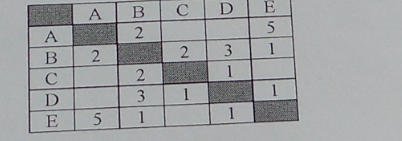 Определите длину кратчайшего пути между пунктами А и D. Передвигаться можно только по дорогам, протяжённость которых указана в таблице.    По дорогам можно пройти 1 раз . №3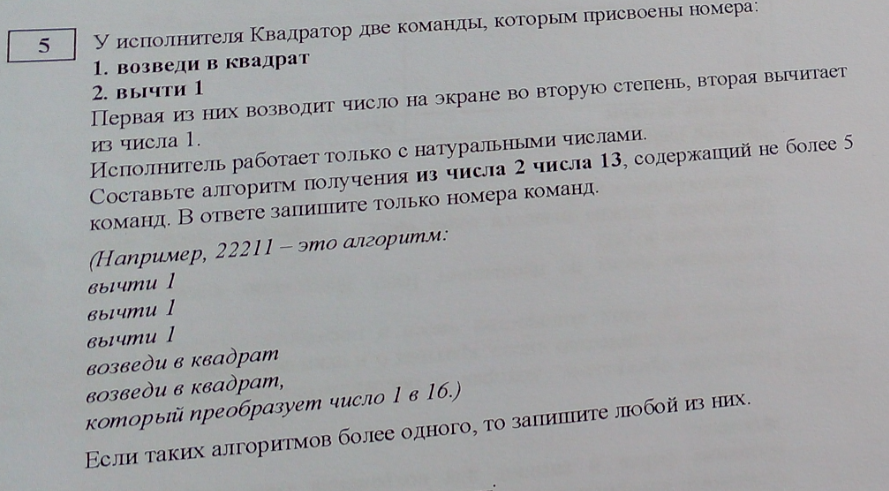 №4Было проведено 9 запусков программы, при которых в качестве значений переменных s и t вводились следующие пары чисел:(-9, 11), (2,7), (5,12), (2,-2), (7, -9), (12,6), (9, -1), (7,11), (11, -5)Укажите наибольшее целое значение параметра А, при котором указанных входных данных программа напечатает «NO» шесть раз. 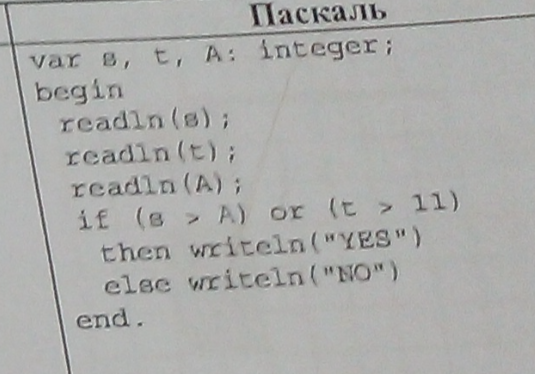 №5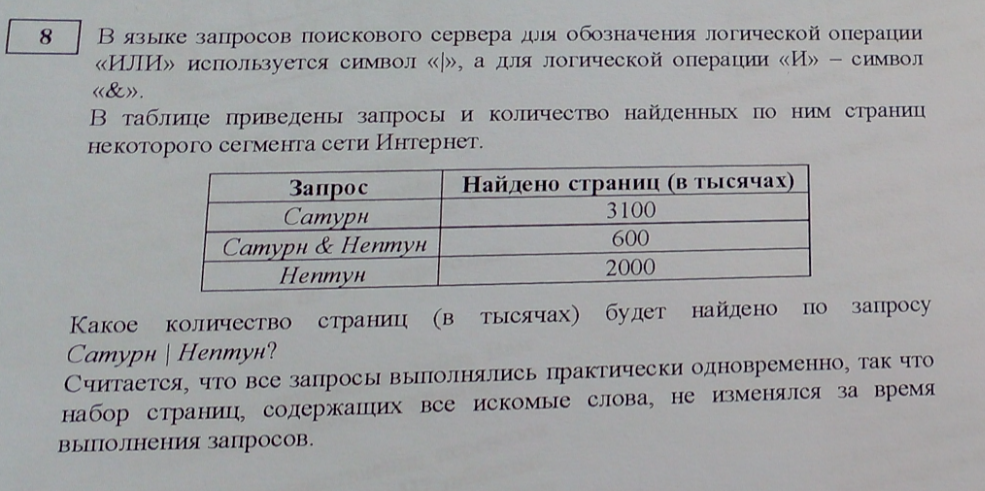 №6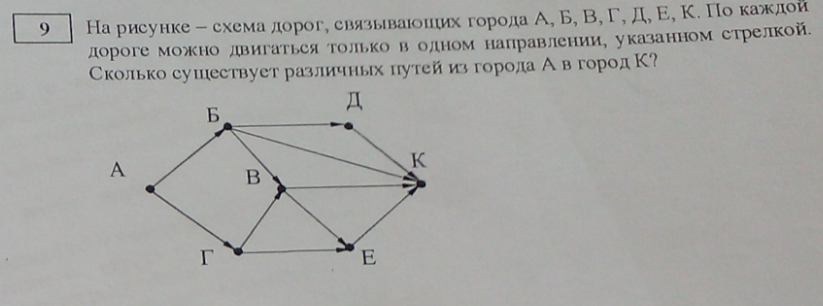 	№7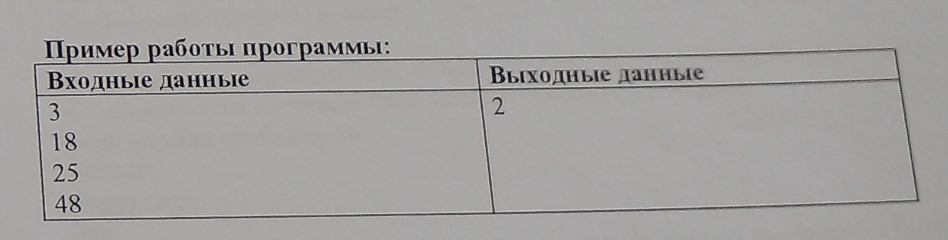 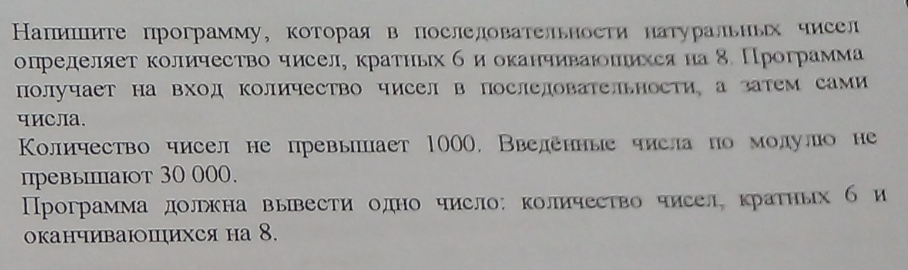 №8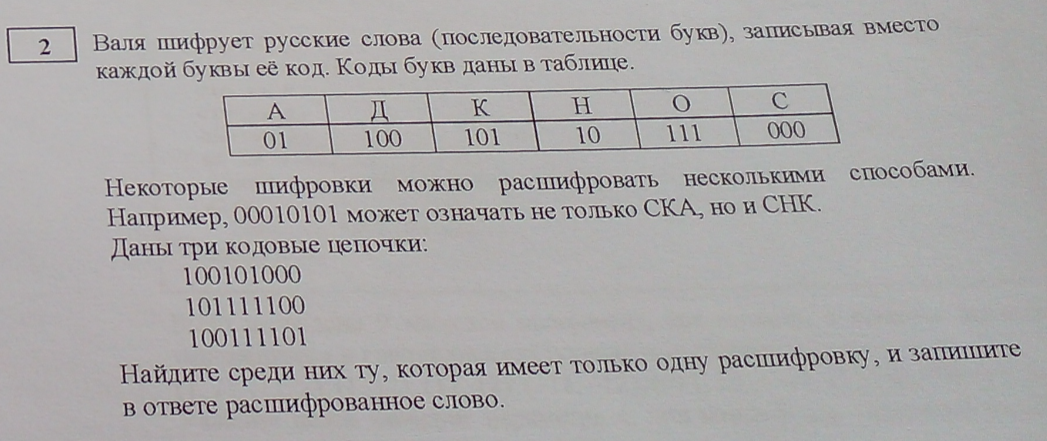 №9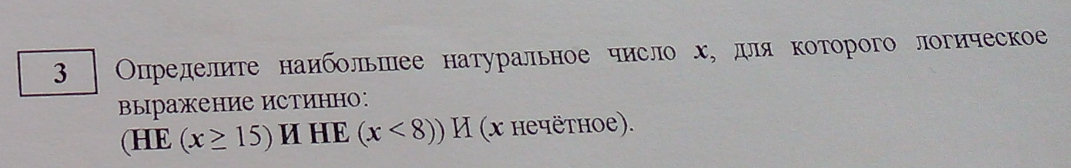 №10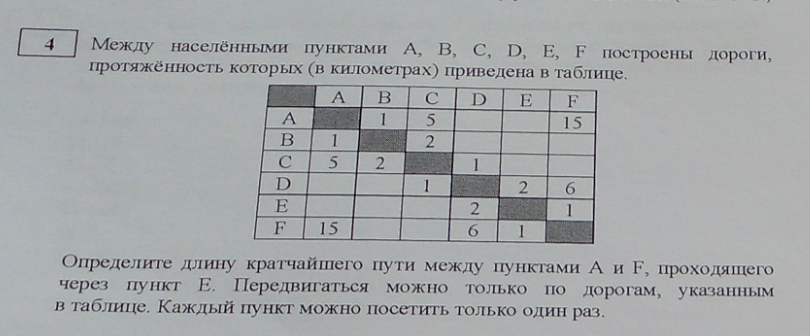 №11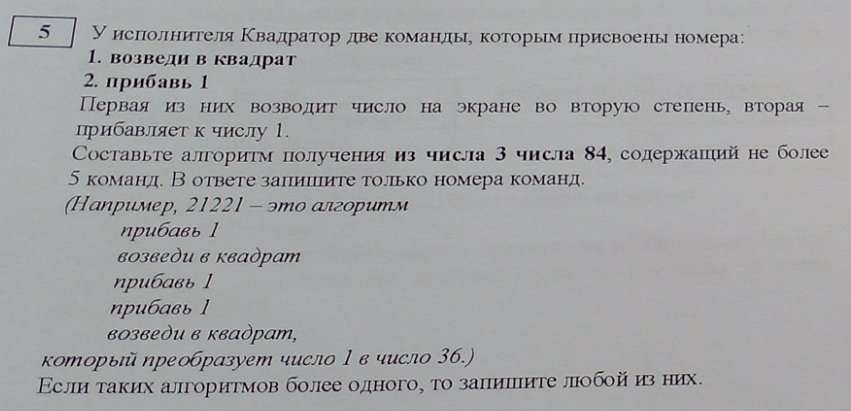 №12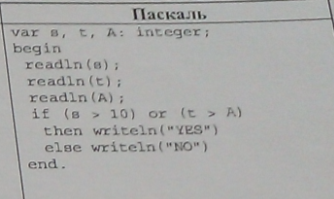 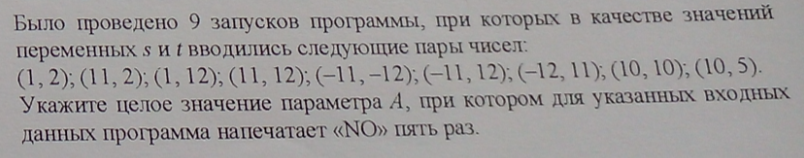 №13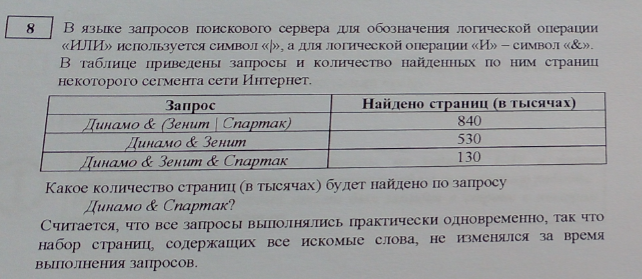 №14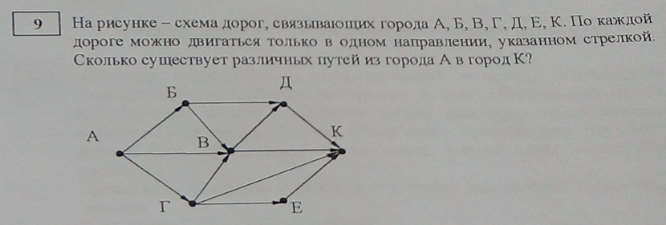 